Анализы, необходимые при глазных операциях! Все анализы должны быть на отдельных официальных бланках с ясно различимыми печатями лечебного учреждения!Результаты анализов крови на ВИЧ, сифилис методом ИФА, HRsAg и антн- HCV методом ИФА (срок годности - 90 дней);Рентгенография грудной клетки (снимок и описание + копия описания, срок годности - 12 месяцев);Общий анализ крови – формула крови (срок годности - 14 дней);Общий анализ мочи (срок годности - 14 дней);Биохимический анализ крови: К+, Na+, CI, АЛТ, ACT, билирубин, мочевина, амилаза, креатинин, глюкоза (срок годности - 14 дней);Протромбиновый индекс, свертываемость крови (срок годности - 14 дней);ЭКГ с расшифровкой (срок годности - 1 месяц);Рентгенография придаточных пазух носа (описание);Заключение стоматолога о санации полости рта;Заключение отоларинголога об отсутствии противопоказаний к глазной операции;Заключение терапевта об отсутствии противопоказаний к глазной операции;Заключение других специалистов об отсутствии противопоказаний к глазной операции (при необходимости; согласовывается с лечащим врачом).! При получении положительных результатов на гепатиты, пациент обязан предоставить данные биохимического обследования крови на АЛТ и АСТ и заключение врача-инфекциониста.При планировании глазной операции пациент может получить в поликлинику по месту жительства (работы) от лечащего врача следующий документ:ФЕДЕРАЛЬНОЕ ГОСУДАРСТВЕННОЕ БЮДЖЕТНОЕ УЧРЕЖДКНИЕ
"НАЦИОНАЛЬНЫЙ МЕДИЦИНСКИЙ ИССЛЕДОВАТЕЛЬСКИЙ ЦЕНТР ЭНДОКРИНОЛОГИИ»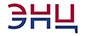 МИНИСТЕРСТВА ЗДРАВООХРАНЕНИЯ РОССИЙСКОЙ ФЕДЕРАЦИИ117036, Москва						Справочная: 	               +7 (499) 124 58 32ул. Дмитрия Ульянова, 11				            Регистратура:               +7 (495) 500 00 90www.endocrincentr.ru				            Приемное отделение:  +7 (495) 668 20 79                                                                                                       (доб. 4150) с 10.00 до 12.00В поликлинику по месту жительства (работы)В связи с предстоящей глазной операцией прошу провести обследование пациенту__________________________________________________________________и приложить результаты следующих исследований (анализов):Результаты анализов крови на ВИЧ, сифилис методом ИФА, HRsAg и антн-HCV методом ИФА (срок годности - 90 дней);Рентгенография грудной клетки (снимок и описание + копия описания, срок годности - 12 месяцев);Общий анализ крови - формула крови (срок годности - 14 дней);Общий анализ мочи (срок годности - 14 дней);Биохимический анализ крови: К+, Na+, CI, АЛТ, ACT, билирубин, мочевина, амилаза, креатинин, глюкоза (срок годности - 14 дней);Протромбиновый индекс, свертываемость крови (срок годности - 14 дней);ЭКГ с расшифровкой (срок годности - 1 месяц);Рентгенография придаточных пазух носа (описание);Заключение стоматолога о санации полости рта;Заключение отоларинголога об отсутствии противопоказаний к глазной операции;Заключение терапевта об отсутствии противопоказаний к глазной операции;Заключение других специалистов об отсутствии противопоказаний к глазной операции (при необходимости; согласовывается с лечащим врачом).Лечащий врач                                                                                                                             «      »               20   г.                                                                    